Career Objective:Web Developer & Designer HTML5, CSS3, Javascript, Photoshop, gif, mainainable code,PHP,Wordpress. Career Summary:Willing to work in a career based on national or international organization where success comes through creativity, hard work, sincerity, research and devotion to duty. Special Qualification:Web Developer & Designer,Graphics Designer, Joomla, Wordprass, HTML5,CSS3, OpenSource, PhotoShop,MS Office,Illestrator Employment History:Employment History:Total Year of Experience : 15 Year(s) Total Year of Experience : 15 Year(s) 1.Web Developer (November 15, 2009– Continue)Upwork.com 
Department: Web Development and Designing2.Web Developer ( June 11, 2012 – November 15, 2014)Zaman IT 
Company Location : Senpara Porbota,Mirpur-10, 
Department: IT 
Duties/Responsibilities: 
Graphic Designe, HTML, CSS, PHP, MYSQL, Joomla, Wordpress, E-Mail Template 3.Junior Executive ( January 01, 2012 - June 01, 2012)PRAN RFL GROUP 
Company Location : Norshindi 
Department: Hose & HDPE Plant 4.Computer Oprator (National Service Project) ( March 14, 2010 - November 14, 2011)Bangladesh Water Devolvement Board 
Company Location : Kurigram 
Department: SUB-Division-2 5.Computer Oprator ( November 01, 2007 - June 24, 2008)Bangladesh Election Commission 
Company Location : Kurigram Academic Qualification:Training Summary:Career and Application Information:Specialization:Language Proficiency:Personal Details :Reference (s):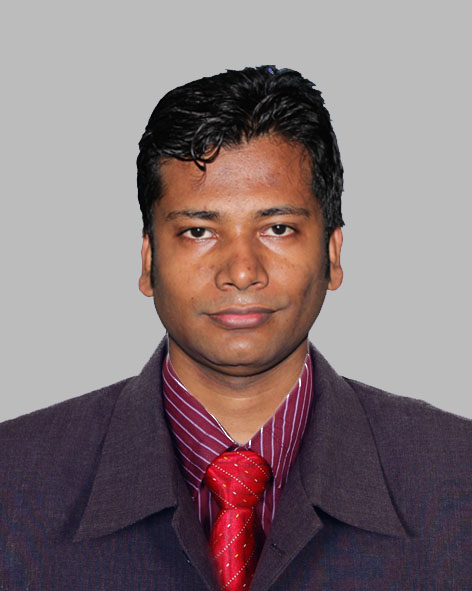 